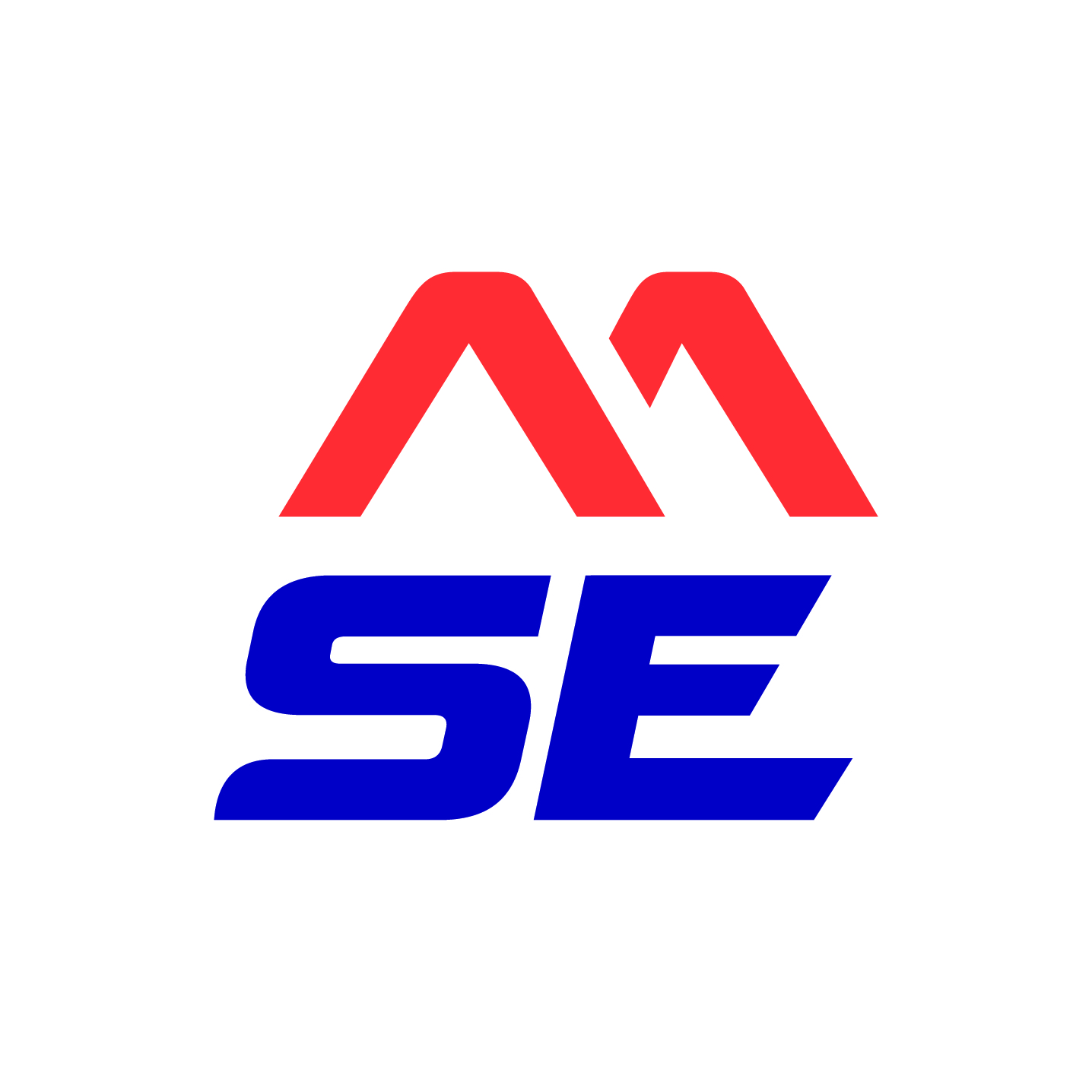 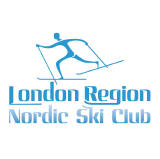 Welcome to our Club Our Statement of Care:London Region Nordic Ski Club [LRNSC] accepts that all children and young people have the following basic rights:to be valued as a personto be treated with dignity and respect to be cared for as a young personto be kept safeLRNSC will provide training in which each young person feels safe and cared for,is valued, and is treated with dignity and respect.LRNSC will provide a duty of care to protect each young person from abuse.Your Club Welfare Officer is:Name:  Anders SoderbackTel:	07902 498867E mail:  a_soderback@yahoo.co.ukYour Deputy Club Welfare Officer is:Name: Greg BellTel:	0208 8892015E mail:  alexgb62@aim.comLRNSC is an affiliated member of Snowsport England and follows Snowsport England’s Child Protection Policy SnowSafe.    For best practice and guidance documents please visit the Snowsport England website where further information for parents, athletes and coaches can be found.Snowsport England’s Safeguarding Lead: 01509 232323 or e mail welfare@snowsportengland.org.uk